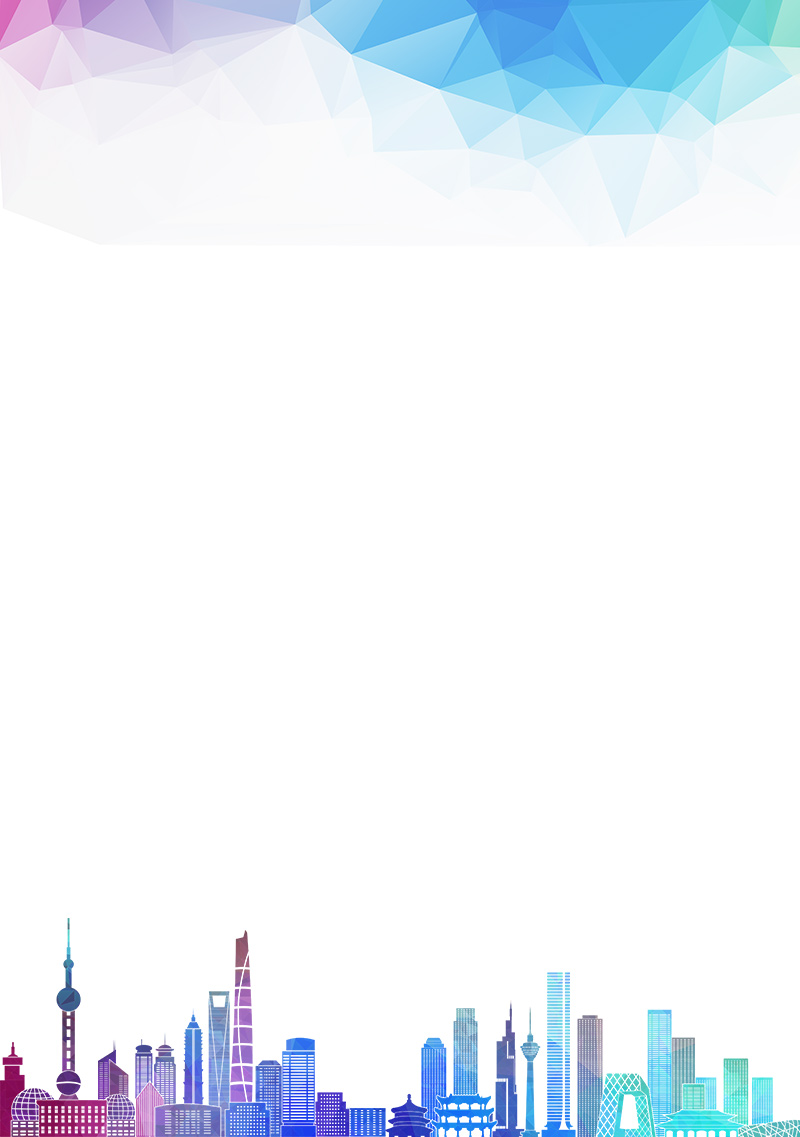 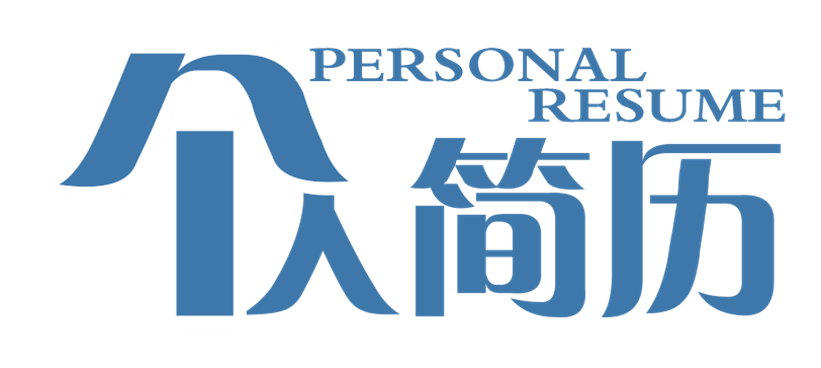 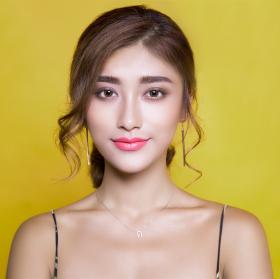 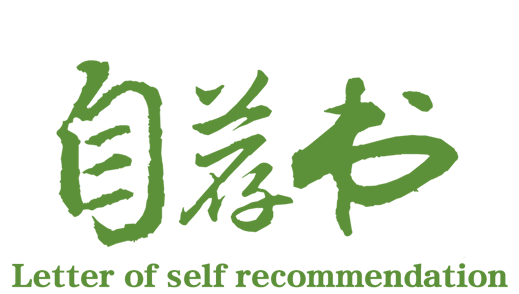 熟悉金融服务操作和产品，规章制度和内部指南； 具有强烈的责任心和客户服务意识； 良好的沟通能力，具备熟练的英文读、写能力；目标明确、擅于制定详细的计划来实现目标；严谨务实，以诚待人，团队协作能力强2014.8-2015.4                           广州银行　                       营业部/柜员根据客户的需求提供专业的银行业务咨询和办理；协助产品经理完成每期的产品促销，选择卖家和产品，保证促销活动的完成；受理客户的意见建议，并做好记录反馈；2013.7-2014.7                           广发银行　                       营业部/开户业务组织开展投资顾问业务，完成客基础服务工作；负责经纪人业务的规范管理和业务推进；负责各类创新业务的拓展和推进；2008.8-2009.6                           东亚银行（中国）有限公司         营业部/柜员负责外币及人民币柜台业务，包括储蓄、汇款等，确保按照操作规程办理业务 提供标准柜台服务，热情接待客户，及时准确地办理柜面业务； 完成分行/支行安排的其他工作。2009.9-2010.7                               英国EXETER大学                    金融与投资（硕士）        2004.09-2008.07                         广东商学院                      商务英语（本科）IELTS:7.0                                 证券从业资格证计算机等级                               英語四六級证书VFP计算机二级证